I. ПАСПОРТ КОМПЛЕКТА ОЦЕНОЧНЫХ СРЕДСТВ 1. Наименование квалификации и уровень квалификации: 3. Профессиональный стандарт или квалификационные требования, установленные федеральными законами и иными нормативными правовыми актами Российской Федерации (далее - требования к квалификации): 4. Вид профессиональной деятельности: 5. Спецификация заданий теоретической части экзаменаОбщая информация по структуре заданий для теоретического этапа профессионального экзамена:количество заданий с выбором ответа: 39количество заданий с открытым ответом: нетколичество заданий на установление соответствия: 1количество заданий на установление последовательности: нет Общее число заданий 40, время выполнения заданий для теоретического этапа экзамена: 50 минут6. Спецификация заданий для практической части экзамена7. Материально-техническое обеспечение оценочных мероприятий:а) материально-технические ресурсы для обеспечения теоретического этапа профессионального экзамена: помещение, оборудованное местами для проведения экзамена (рабочий стол, стул), отвечающее санитарно-гигиеническим требованиям, требованиям пожарной безопасности и охраны трудаб) материально-технические ресурсы для обеспечения практического этапа профессионального экзамена: кабинет, оборудованный персональными компьютерами с доступом в сеть интернет; канцелярские принадлежности (бумага, ручка, линейка, карандаш);8. Кадровое обеспечение оценочных мероприятий: 10. Задания для теоретического этапа профессионального экзамена:Какой из видов технического обслуживания устройств релейной защиты и автоматики (РЗА) применяется для вторичного оборудования? Выберите правильный ответ:
а) Техническое обслуживание по состоянию б) Планово-предупредительное техническое обслуживание  в) Внеплановое техническое обслуживаниег) Предаварийное техническое обслуживание Какая маркировка электротехнических изделий, соответствует II классу защиты человека от поражения электрическим током? Выберите правильный ответ:
а)  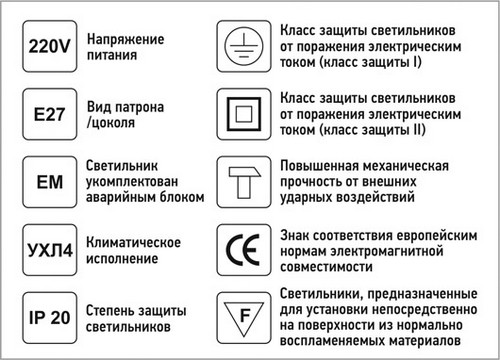 б)  
в)  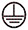 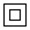 г) 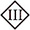  Установите соответствие: какие дополнительные обязанности выполняют работники, ответственные за безопасное ведение работ? Установите соответствие между основной функцией ответственного работника (колонка А) и дополнительными обязанностями этого работника (колонка Б):11. Критерии оценки (ключи к заданиям), правила обработки результатов
теоретического этапа профессионального экзамена и принятия решения о 
допуске (отказе в допуске) к практическому этапу профессионального 
экзамена: Всего 40 заданий. Баллы, полученные за каждое выполненное задание, суммируются. Максимальное количество баллов – 40Решение о допуске к практическому этапу экзамена принимается при условии достижения набранной суммы баллов от 30 и более.12. Задания для практического этапа профессионального экзамена:1.ЗАДАНИЕ НА ВЫПОЛНЕНИЕ ТРУДОВЫХ ДЕЙСТВИЙ В РЕАЛЬНЫХ ИЛИ МОДЕЛЬНЫХ УСЛОВИЯХТиповое задание № 1 Задан объем и последовательность выполнения работ, проводимых при техническом обслуживании электромеханических и микроэлектронных устройств релейной защиты и автоматики. Составить таблицу проведения испытания и измерение изоляции в полной схемеУсловия выполнения задания1. Место (время) выполнения задания: ЦОК 2. Максимальное время выполнения задания: 45 мин.3. Вы можете воспользоваться:3.1. Правила технического обслуживания устройств и комплексов релейной защиты и автоматики Приказ Министерства энергетики РФ от 13 июля 2020 г. № 5553.2. Компьютером для открытия документа.Положительное решение о соответствии квалификации соискателя положениям профессионального стандарта в части трудовой функции ТФ А/01.5 Проверка и контроль работоспособности средств релейной защиты, принимается при соответствии выполненного практического задания заданным критериям оценки13. Правила обработки результатов профессионального экзамена и принятия решения о соответствии квалификации соискателя требованиям к квалификации: Результаты теоретической части профессионального экзамена обрабатываются ПМК «Оценка квалификаций» в соответствии с критериями оценки (ключи к заданиям) и правилами обработки результатов теоретического этапа профессионального экзамена и принятия решения о допуске (отказе в допуске) к практическому этапу профессионального экзамена.Результаты практической части профессионального экзамена обрабатываются экспертами по оценке квалификаций центра оценки квалификаций в соответствии с критериями оценки (ключи к заданиям) и правилами обработки результатов практического этапа профессионального экзамена и принятия решения о соответствии квалификации соискателя требованиям к квалификации.              Положительное решение о соответствии квалификации соискателя требованиям к квалификации по квалификации «Электромонтер по выполнению работ по ремонту и эксплуатации релейной защиты и автоматики в муниципальных электрических сетях (4 уровень квалификации)» принимается при условии прохождения теоретического и практического этапа профессионального экзамена. Положительное решение о допуске соискателя к практической части экзамена принимается при условии достижения соискателем набранной суммы баллов по теоретической части экзамена от 30 и более. При максимально возможной оценке - 5 баллов.Положительное решение о соответствии квалификации соискателя требованиям к квалификации по квалификации «Электромонтер по выполнению работ по ремонту и эксплуатации релейной защиты и автоматики в муниципальных электрических сетях (4 уровень квалификации)» принимается при правильном выполнении не менее двух практических заданийПоложительное решение о соответствии квалификации соискателя требованиям к квалификации по квалификации. 14.  Перечень нормативных правовых и иных документов, использованных при подготовке комплекта оценочных средств: Трудовой кодекс РФ актуальной версии на момент проведения независимой оценки квалификацийПриказ Минтруда России от 15 декабря 2020 г. N 903н "Об утверждении Правила по охране труда при эксплуатации электроустановок" Приказ от 22 сентября 2020года N 796 Правил работы с персоналом в организациях электроэнергетики Российской ФедерацииПравила устройства электроустановок (ПУЭ), издание 7-оеПриказ Минэнерго РФ от 19.06.2003 N 229Правила технической эксплуатации электроустановок потребителей (утв. приказом Министерства энергетики РФ от 13 января 2003 г. N 6) Правил технического обслуживания устройств и комплексов релейной защиты и автоматики, приказом Минэнерго России от 13 июля 2020 года N 555Приказ Минэнерго России от 13.01.2003 N 6 (ред. от 13.09.2018) "Об утверждении Правил технической эксплуатации электроустановок потребителей"Приказ Министерства энергетики РФ от 25 октября 2017 г. N 1013
"Об утверждении требований к обеспечению надежности электроэнергетических систем, надежности и безопасности объектов электроэнергетики и энергопринимающих установок "Правила организации технического обслуживания и ремонта объектов электроэнергетики"ГОСТ Р 55105-2019 Оперативно-диспетчерское управление. Автоматическое противоаварийное управление режимами энергосистем. Противоаварийная автоматика энергосистем. Нормы и требованияРД 34.35.302-90 Главное научно-техническое управление Энергетики и электрификации. Типовая инструкция по организации и производству работ в устройствах релейной защиты и электроавтоматики электростанций и подстанцийСТО 56947007-33.040.20.141-2012 Правила технического обслуживания устройств релейной защиты, автоматики, дистанционного управления и сигнализации подстанций 110-750 кВЭлектромонтер по выполнению работ по ремонту и эксплуатации релейной защиты и автоматики в муниципальных электрических сетях (4 уровень квалификации) (указываются в соответствии с профессиональным стандартом или квалификационными требованиями, установленными федеральными законами и иными нормативными правовыми актами Российской Федерации)2. Номер квалификации:16.14500.01(номер квалификации в реестре сведений о проведениинезависимой оценки квалификации)Специалист по наладке и эксплуатации релейной защиты и автоматики в муниципальных электрических сетях Приказ Минтруда России от «25» сентября 2018 г. №593н, код 16.145 (наименование и код профессионального стандарта либо наименование и реквизиты документов, устанавливающих квалификационные требования)Наладка, техническая эксплуатация, обслуживание и текущий ремонт средств релейной защиты и автоматики в муниципальных электрических сетях(по реестру профессиональных стандартов)Знания, умения в соответствии с требованиями к квалификации, на соответствие которым проводится оценка квалификацииКритерии оценки квалификацииТип и N задания*123А/01.4 Проверка и контроль работоспособности средств релейной защитыА/01.4 Проверка и контроль работоспособности средств релейной защитыА/01.4 Проверка и контроль работоспособности средств релейной защитыЗ 12: Требования охраны труда, пожарной безопасности и электробезопасностиТД 8 Проведение работы по подготовке средств релейной защиты к эксплуатацииДихотомическая Правильный ответ – 1 балл, неправильный – 0 баллов1, 2, 3, 4, 5,6, 7, 8, 9, 10, 11, 12З 12: Требования охраны труда, пожарной безопасности и электробезопасностиТД 8 Проведение работы по подготовке средств релейной защиты к эксплуатацииДихотомическая Правильный ответ – 1 балл, неправильный – 0 балловА/02.4 Проверка и контроль работоспособности средств автоматикиА/02.4 Проверка и контроль работоспособности средств автоматикиА/02.4 Проверка и контроль работоспособности средств автоматикиЗ 6: Правила устройства электроустановокТД 2 Проверка работоспособности средств автоматикиДихотомическая Правильный ответ – 1 балл, неправильный – 0 баллов13, 14, 15, 16, 17, 18, 19, 20, 21, 22, 23, 24, 25, 26, 27, 28, 29В/01.4 Проведение текущего ремонта оборудования релейной защиты и противоаварийной автоматики в муниципальных электрических сетяхВ/01.4 Проведение текущего ремонта оборудования релейной защиты и противоаварийной автоматики в муниципальных электрических сетяхВ/01.4 Проведение текущего ремонта оборудования релейной защиты и противоаварийной автоматики в муниципальных электрических сетяхЗ 1: Технология и организация работ при проведении текущего ремонта средств релейной защиты и противоаварийной автоматики в муниципальных электрических сетяхТД 7: Контроль соблюдения работниками требований охраны труда, пожарной безопасности и производственной санитарии при проведении текущего ремонта средств релейной защиты и автоматикиДихотомическая Правильный ответ – 1 балл, неправильный – 0 баллов30, 31, 32, 33, 34, 35, 36, 37, 38, 39, 40Трудовые функции, трудовые действия, умения в соответствии с требованиями к квалификации, на соответствие которым проводится оценка квалификацииКритерии оценки квалификацииТип и N задания*123А/01.5 Проверка и контроль работоспособности средств релейной защитыА/01.5 Проверка и контроль работоспособности средств релейной защитыА/01.5 Проверка и контроль работоспособности средств релейной защитыУ 6: Применять справочные материалы, необходимые для выполнения работТД 3 Проверка работоспособности средств релейной защитыПодтверждение соответствия требованиям нормативных документов, наличия всех необходимых для работы документовЗадание на выполнение трудовых функций (трудовых действий) в реальных условиях  № 1В/02.4 Проведение капитального ремонта оборудования релейной защиты и противоаварийной автоматики в муниципальных электрических сетяхВ/02.4 Проведение капитального ремонта оборудования релейной защиты и противоаварийной автоматики в муниципальных электрических сетяхВ/02.4 Проведение капитального ремонта оборудования релейной защиты и противоаварийной автоматики в муниципальных электрических сетяхУ 3: Пользоваться информационно-коммуникационными технологиями в профессиональной деятельностиТД Подтверждение соответствия требованиям нормативных документов, наличия всех необходимых для работы документовЗадание на выполнение трудовых функций (трудовых действий) в реальных условиях  № 21. Среднее профессиональное образование или профессиональное обучение2. Не менее одного года в сфере эксплуатации релейной защиты и автоматики в муниципальных электрических сетях при наличии профессионального обучения, содержащему оцениваемую квалификацию, но не ниже уровня оцениваемой квалификации. 3. Подтверждение прохождение обучения по ДПП, обеспечивающим освоение: а) знаний: НПА в области независимой оценки квалификации и особенности их применения при проведении профессионального экзамена; нормативные правовые акты, регулирующие вид профессиональной деятельности и проверяемую квалификацию; методы оценки квалификации, определенные утвержденным 
СПК ЖКХ оценочным средством (оценочными средствами); требования и порядок проведения теоретической и практической части профессионального экзамена и документирования результатов оценки;порядок работы с персональными данными и информацией ограниченного использования (доступа); б) умений: применять оценочные средства; анализировать полученную при проведении профессионального экзамена информацию, проводить экспертизу документов и материалов; проводить осмотр и экспертизу объектов, используемых при проведении профессионального экзамена; проводить наблюдение за ходом профессионального экзамена; принимать экспертные решения по оценке квалификации на основе критериев оценки, содержащихся в оценочных средствах; формулировать, обосновывать и документировать результаты профессионального экзамена; использовать информационно-коммуникационные технологии и программно-технические средства, необходимые для подготовки и оформления экспертной документации; 4. Подтверждение квалификации эксперта со стороны СПК ЖКХ по профессиональным квалификациям ‒ не менее 3-х человек5. Экспертная комиссия состоит минимум из 3 (трёх) человек:председатель экспертной комиссии, эксперт по оценке квалификаций;6. Отсутствие ситуации конфликта интереса в отношении конкретных соискателей(требования к квалификации и опыту работы, особые требования к членам экспертной комиссии)9. Требования безопасности к проведению оценочных мероприятий (при необходимости): Проведение обязательного инструктажа должно быть зафиксировано в журнале вводных инструктажей под роспись работника руководителем центра оценки квалификации либо уполномоченным им лицом для экспертов и соискателей по вопросам:безопасной работы с компьютером;информирования об аварийных выходах и плане эвакуации из помещения, где проводится профессиональный экзамен.Наличие условий для охраны здоровья соискателей:обеспечение безопасности соискателей во время пребывания в организации, осуществляющей независимую оценку квалификаций;в помещениях для ожидания профессионального экзамена оборудуются места (помещения), имеющие стулья, столы (стойки) для возможности оформления документов. Количество мест ожидания определяется исходя из фактической нагрузки и возможностей для их размещения в помещении.Наличие в помещениях, где проводятся оценочные мероприятия: противопожарной системы и средств пожаротушения, системы охраны, туалета, гардероба.Все внешние элементы технических средств системы, находящиеся под напряжением, имеют защиту от случайного прикосновения, а сами технические средства имеют зануление или защитное заземление в соответствии с ГОСТ 12.1.030-081 и Правил устройства электроустановок (ПУЭ).Система электропитания обеспечивает защитное отключение при перегрузках и коротких замыканиях в цепях нагрузки, а также аварийное ручное отключение.Общие требования пожарной безопасности соответствуют нормам на бытовое электрооборудование. В случае возгорания ядовитые газы и дым не выделяются. После снятия электропитания допустимо применение любых средств пожаротушения.Факторы, оказывающие вредное воздействие на здоровье со стороны всех элементов системы, не превышают действующих норм СанПиН 2.2.2./2.4.1340-03 от 03.06.2003 г.нет(проведение обязательного инструктажа на рабочем месте и другие)Ответственный работникДополнительные обязанностиАБ1.Выдающий наряд-допуск, отдающий распоряжениеа) Ответственный руководитель работ, производитель работ, допускающий (в электроустановках, не имеющих местного оперативного персонала)2. Выдающий разрешение на подготовку рабочего места и на допуск к работеб) Выдающий наряд-допуск, отдающий распоряжение, ответственный руководитель работ, допускающий (в электроустановках, не имеющих местного оперативного персонала)3. Ответственный руководитель работв) Производитель работ, допускающий (в электроустановках, не имеющих местного оперативного персонала)4. Производитель работ из числа оперативного и оперативно-ремонтного персоналаг) Допускающий (в электроустановках с простой наглядной схемой)5. Производитель работ, имеющий группу IV по электробезопасностиТрудовые функции, трудовые действия, умения в соответствии с требованиями к квалификации, на соответствие которым проводится оценка квалификацииКритерии оценки ТФ А/01.5 Проверка и контроль работоспособности средств релейной защиты ТД 4 Измерение сопротивления изоляции средств релейной защитыПравила технического обслуживания устройств и комплексов релейной защиты и автоматики Приказ Министерства энергетики РФ от 13 июля 2020 г. № 555, Приложение 2ТФ А/01.5 Проверка и контроль работоспособности средств релейной защиты ТД 4 Измерение сопротивления изоляции средств релейной защитыПравила технического обслуживания устройств и комплексов релейной защиты и автоматики Приказ Министерства энергетики РФ от 13 июля 2020 г. № 555, Приложение 2Электромонтер по выполнению работ по ремонту и эксплуатации релейной защиты и автоматики в муниципальных электрических сетях (4 уровень квалификации)(наименование квалификации)принимается при получении соискателем по совокупности положительных результатов теоретического и практического этапов экзамена(указывается, при каких результатах выполнения задания профессиональный экзамен считается пройденным положительно)